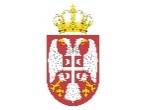   Република Србија    НАЦИОНАЛНА АКАДЕМИЈА      ЗА ЈАВНУ УПРАВУ Број: 404-02-00015/2018-05       Датум: 29.06.2018. године            Б е о г р а дНа основу члана 63. Закона о јавним набавкама („Службени гласник РС”, бр. 124/12, 14/15 и 68/15), Национална академија за јавну управу као Наручилац објављује: ИЗМЕНЕ И ДОПУНЕКОНКУРСНЕ ДОКУМЕНТАЦИЈЕ бр. 2за јавну набавку мале вредности – Набавка услуга писаног и усменог превођења,број 1/20181. У поглављу IV УПУТСТВО ПОНУЂАЧИМА КАКО ДА САЧИНЕ ПОНУДУ, тачка 16. ВРСТА КРИТЕРИЈУМА ЗА ДОДЕЛУ УГОВОРА (страна 14/33), исправља се техничка грешка у табели која се односи на оцењивање и рангирање понуда - III БРОЈ ЈЕЗИКА СА КОЈИХ И НА КОЈЕ СЕ ВРШИ ПРЕВОЂЕЊЕ: 20 ПОНДЕРА (страна 15/33), тако да сада гласи: II БРОЈ ЈЕЗИКА СА КОЈИХ И НА КОЈЕ СЕ ВРШИ ПРЕВОЂЕЊЕ: 20 ПОНДЕРА5. У осталом делу, Конкурсна документација остаје неизмењена. 6. Наведене измене чине саставни део Конкурсне документације.7. Измене и допуне Конкурсне документације бр.2, биће објављене на Порталу јавних набавки и на интернет страни Наручиоца.  			                                                   КОМИСИЈА ЗА ЈАВНУ НАБАВКУ БРОЈ ЈЕЗИКА СА КОЈИХ СЕ И НА КОЈЕ СЕ ВРШИПРЕВОЂЕЊЕ (не рачунајући стандардне језике)БРОЈ ПОНДЕРА:25 и више језика20Од 16 до 24 језика15Од 6 до 15 језика10До 5 језика5